                                                                                                                                          Проект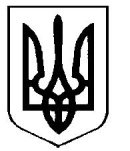 УкраїнаВерховинська селищна рада Верховинського району Івано-Франківської областівосьмого демократичного скликаннятридцять четверта сесія РІШЕННЯвід___________2024 року          			                                         селище Верховина№_________Про Програму розвитку малогота середнього підприємництва Верховинської селищної ради на 2024 – 2025 роки	 Відповідно до  ст. 43 Закону України “Про місцеве самоврядування в Україні, заслухавши та обговоривши проект програми розвитку малого та середнього підприємництва Верховинської селищної ради на 2024-2025 роки, враховуючи рекомендації постійної комісії з питань соціального захисту, фінансів, бюджету, планування соціально-економічного розвитку, інвестицій, міжнародного співробітництва та у справах учасників АТО (Я.Стефурак),  селищна рада                                                                 ВИРІШИЛА:	   1. Затвердити Програму розвитку малого та середнього підприємництва Верховинської селищної ради на 2024-2025 роки  (додається). 2. Фінансовому управління селищної ради (С. Блищук) виділити кошти на виконання заходів Програми, виходячи з можливостей дохідної частини селищного бюджету.	   3. Контроль за виконанням даного рішення покласти на заступника селищного голови Я.Кікінчука та постійну комісію з питань з питань соціального захисту, фінансів, бюджету, планування соціально-економічного розвитку, інвестицій, міжнародного співробітництва та у справах учасників АТО (Я.Стефурак) .Селищний голова                                                      Василь Мицканюк            Секретар ради                                                            Петро Антіпов                                                                                                                                ПроектПОГОДЖЕНО                                                                              ЗАТВЕРДЖЕНОСелищний голова                                                                рішенням сeciї селищної ради                                                                                №______________                    Василь Мицканюк                                від______________  2024 р.           ___________________2024 р.﻿Програмарозвитку малого та середнього підприємництва Верховинської селищної ради на 2024 - 2025 роки селище Верховина2024 рік                                                                    Паспортпрограми розвитку малого та середнього підприємництваВерховинської селищної ради на  2024 - 2025 роки1. Ініціатор розроблення Програми  (замовник) – відділ соціально-економічного розвитку, інвестицій, туризму, сільського господарства та міжнародної співпраці Верховинської селищної ради 2.  Розробник Програми  - відділ соціально-економічного розвитку, інвестицій, туризму, сільського господарства та міжнародної співпраці Верховинської селищної ради. 3. Термін реалізації Програми: 2024-2025 роки.            4.  Етапи фінансування – щорічно.            5.  Обсяги фінансування Програми (тис. грн.): 300,006. Очікувані результати виконання програми:збільшення кількості суб’єктів малого підприємництва (юридичних та фізичних осіб);забезпечення збільшення частки надходжень до сільських бюджетів від діяльності малого та середнього підприємництва; створення нових робочих місць; збільшення кількості самозайнятого населення та залучення безробітних громадян до підприємницької діяльності; розвиток зеленого туризму;створення цілісної бази даних про суб’єкти малого та середнього підприємництва; покращення якості обслуговування та розширення сфери надання послуг; зміцнення громадської думки щодо позитивного соціального статусу підприємця; формування і розвиток у суспільному вихованні етики підприємництва,  його соціальної відповідальності і, передусім, відповідальність перед громадою; поліпшення діяльності об’єктів інфраструктури, підтримки малого і середнього підприємництва; зменшення диспропорцій у розвитку підприємництва у сільській місцевості. 7. Термін проведення звітності: щорічно.Загальна характеристика Створення сприятливих умов для розвитку малого та середнього підприємництва є одним з пріоритетних напрямків розвитку. Кошти, вкладені у підтримку підприємництва, сприяють розв'язанню проблем продуктивної зайнятості населення та послабленню соціального напруження, насиченню ринку товарами та послугами. 	Суб'єкти малого та середнього підприємництва стикаються з певними труднощами: висока ставка банківських кредитних ресурсів, відсутній механізм самофінансування, позначається нестача кваліфікованих кадрів, мають місце організаційні проблеми взаємодії малого бізнесу з ринком і структурами влади. 	Для вирішення цих та інших проблем, для збереження вже існуючих і створення нових суб’єктів підприємницької діяльності, збільшення кількості робочих місць і податкових надходжень, малому та середньому підприємництву необхідно постійно надавати організаційно-технічну, фінансову і майнову підтримку різного рівня.	Подолання проблем розвитку малого та середнього підприємництва можливе шляхом об’єднання зусиль самих підприємців, керівників невеликих підприємств, органів державної влади та місцевого самоврядування. Саме ці питання враховані в Програмі розвитку малого та середнього підприємництва. 	Програма підтримки малого і середнього підприємництва Верховинської селищної ради на 2024-2026 роки (надалі – Програма) розроблена на виконання Закону України «Про розвиток та державну підтримку малого та середнього підприємництва в Україні» від 22.03.2012 року №4618-VI, Закону України «Про національну програму сприяння розвитку малого підприємництва в Україні» від 10.06.2012 року №2157-III. Програма підтримки малого і середнього підприємництва направлення на створення умов для сталого розвитку підприємництва та удосконалення ринкових відносин. Її головною метою є спрямування дій селищної ради, суб'єктів малого підприємництва на створення сприятливих правових, економічних, організаційних та інших умов для стабільної та ефективної роботи суб’єктів малого бізнесу, підвищення ролі цього сектора ринкової економіки в структурній перебудові економіки Верховинської селищної ради та вирішенні соціально-економічних проблем розвитку, запровадження механізму співпраці на засадах соціального партнерства, створення нових робочих місць і широкого прошарку середнього класу. 	Програма розрахована на 2024 – 2025 роки  визначає мету, завдання та пріоритети розвитку малого підприємництва Верховинської селищної ради і включає основні заходи, спрямовані на виконання доведених показників. Додатокдо програми розвитку малого та середнього підприємництва Верховинської селищної ради  на 2024- 2025 рокиПлан заходівспрямованих на виконання Програми розвитку малого та середнього підприємництва Верховинської селищної ради на 2024-2025 роки на 2024 рік      Заступник селищного голови                                                          Ярослав КікінчукРокиОбсяги  фінансування, тис. грнОбсяги  фінансування, тис. грнОбсяги  фінансування, тис. грнРокиВсьогоСелищний бюджетІнші джерела202450,0050,00-2025100,00100,00-Всього:150,00150,00-П/пНазва заходуТермін виконанняСумагрн.ВиконавціОчікувані результати Проведення конкурсу на кращий бізнес-проєкт (безвідсотковий короткотерміновий кредит)Квітень  - грудень 2024 50 000 Відділ соціально-економічного розвитку,  інвестицій, туризму, сільського господарства та міжнародної співпраці виконавчого апарату Верховинської селищної ради (В. Нагірняк)Інформаційно-бізнесовий центр «Верховина» (І.Сліпенчук) Збільшення кількості суб’єктів малого і середнього підприємництва; збільшення обсягів надходжень від діяльності суб’єктів малого і середнього підприємництва до бюджетів усіх рівнів від сплати податків і платежів; підвищення частки малих підприємств у загально-му обсязі реалізації продукції (товарів, послуг). Всього:  50 000  50 000  50 000 